UNIVERSITA’ DEGLI STUDI DI UDINE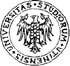 DIPARTIMENTO DI LINGUE E LETTERATURE, COMUN ICAZIONE, FORMAZIONE E SOCIETA’REGOLAMENTO DI TIROCINIOArt. 1 - Istituzione del TirocinioCome previsto dalle disposizioni del Decreto Ministeriale del 10 settembre 2010 n. 249, presso l’Università degli Studi di Udine, Corso di Studio in Scienze della Formazione Primaria, è istituito il Tirocinio a partire dall’anno accademico 2012/2013.Le linee programmatiche e metodologiche di tutte le attività di Tirocinio sono definite dalla Commissione Tecnica per il Tirocinio e approvate dal Consiglio di Corso di Studio.Art. 2. – Finalità e articolazione del TirocinioIl tirocinio si iscrive come segmento sostanziale nella formazione iniziale degli insegnanti ed è finalizzato – come recita l’art.2 del DM 10 settembre 2010 n. 249 —  a qualificare e valorizzare la funzione docente attraverso l’acquisizione di competenze disciplinari, psico-pedagogiche, metodologiche-didattiche, organizzative e relazionali.Il Tirocinio si articola in attività diretta e attività indiretta.Il Tirocinio diretto prevede la presenza degli studenti nelle classi/sezioni della scuola primaria/infanzia disponibili all'accoglienza, secondo le modalità di seguito illustrate Il Tirocinio indiretto si sviluppa in presenza presso la sede universitaria e/o in piattaforma. Le attività prevedono momenti di informazione, di riflessione e di rielaborazione in gruppi su aspetti inerenti gli obiettivi formativi e le problematiche individuate nelle situazioni di tirocinio diretto.Lo studente, come previsto dall’art. 6 comma 4 del DM 10 settembre 2010 n. 249, è tenuto ad effettuare complessivamente 600 ore di attività di Tirocinio, pari a 24 Crediti Formativi Universitari. La distribuzione di ore e crediti nelle differenti annualità è definita dalla Commissione Tecnica di Tirocinio (CTT).Art. 3 - Soggetti coinvolti e funzioni nell’attività di tirocinio TIROCINANTENell’ambito del tirocinio indiretto egli:riflette sull’esperienza e la collega ai modelli teorici utilizza e sperimenta gli strumenti predisposti dall’università e dalle scuole per documentare il lavoro svoltorielabora l’esperienza formativa nel gruppoelabora la progettazione pedagogico-didattica in gruppo e individualmenteriflette sul proprio progetto di tirocinio e lo rivede alla luce dell’esperienzaredige la documentazione richiesta
Nell’ambito del tirocinio diretto egli:si attiene al codice deontologicoosserva la scuola nella sua globalitàprogetta e sperimenta l’attività in classe/sezionesi relaziona con il contesto (alunni, docenti, organi collegiali, istituzioni, agenzie educative del territorio...)utilizza gli strumenti predisposti dall’università e dalle scuole per documentare il lavoro svolto (diari, monitoraggi...) e valutare l’efficacia del proprio operatoprogramma insieme ai tutor coordinatori, organizzatori e tutor dei tirocinanti un progetto mirato che scaturisca da un bisogno rilevato nell’ambito del contesto educativo.TUTOR COORDINATOREAl tutor coordinatore sono assegnati i seguenti compiti:predisporre il progetto generale di tirocinio da proporre alla Commissione Tecnica per il Tirocinioorientare e gestire i rapporti con i tutor dei tirocinanti, assegnando gli studenti alle diverse scuole e classi/sezioni e formalizzando il progetto di tirocinio dei singoli studentiprovvedere alla formazione del gruppo di studenti attraverso le attività di tirocinio indiretto e l'esame dei materiali di documentazione prodotti dagli studenti nelle attività di tirocinio supervisionare e valutare le attività del tirocinio diretto e indirettoseguire la documentazione prodotta dagli studentipartecipare alle commissioni di valutazioneTUTOR ORGANIZZATOREAl tutor organizzatore sono assegnati i seguenti compiti:predisporre il progetto generale di tirocinio da proporre alla Commissione Tecnica per il Tirocinioorganizzare e gestire i rapporti tra le università, le istituzioni scolastiche e i relativi dirigenti scolastici gestire tutte le attività amministrative legate al rapporto con le scuole, monitorare rapporto con gli studenti e coordinare le attività di tirocinio in generalecoordinare la distribuzione degli studenti nelle diverse scuoleassegnare ai tutor coordinatori, di anno in anno, il contingente di studenti da seguire nel percorso di tirocinioprovvedere alla formazione del gruppo di studenti attraverso le attività di tirocinio indiretto e seguire la documentazione prodotta dagli studenti nelle attività di tirociniosupervisionare e valutare le attività del tirocinio diretto e indirettoseguire la carriera degli studenti partecipare alle commissioni di valutazioneTUTOR DEL TIROCINANTEAl tutor del tirocinante sono assegnati i seguenti compiti:orientare gli studenti tirocinanti in merito all’organizzazione della scuola e alle diverse attività e pratiche didatticheaccompagnare l’inserimento del tirocinante nella classe e affiancarlo e monitorarlo nella gestione dei processi di insegnamentocollaborare con i tutor distaccati presso l’Università e i colleghi all’organizzazione del tirociniopromuovere e attuare il raccordo Università/Scuola sensibilizzare i docenti sulle problematiche del tirocinio certificare l’attività di tirocinio IL DIRIGENTE SCOLASTICOAl dirigente scolastico sono assegnati i seguenti compiti:promuovere e attuare il raccordo Università/scuolasensibilizzare i docenti sulle problematiche del tirociniocertificare l’attività di tirocinio I DOCENTI DEL CORSOI Docenti del Corso di Studio forniscono consulenza scientifica e supporto al Tirocinio e collaborano con i tutor per rendere i percorsi operativi e coesi. LA COMMISSIONE TECNICA PER IL TIROCINIOLa Commissione Tecnica per il Tirocinio è composta da cinque docenti del Corso di Studio, da cinque docenti tutor organizzatori e da un rappresentante degli studenti e viene nominata dal Consiglio di Corso di Studio, che contestualmente ne designa un Presidente, scelto tra i Docenti del Corso di Studio. Il Presidente convoca le sedute della Commissione Tecnica per il Tirocinio. La Commissione Tecnica per il Tirocinio provvede a: approvare il Progetto di Tirociniocoordinare il piano di tutte le attività di Tirocinio, nel rispetto delle linee d’indirizzo dettate dal Consiglio di Corso di Studioorganizzare e coordinare l’attività del personale distaccato (docenti tutor coordinatori e organizzatori), sotto la supervisione del Presidente esaminare le pratiche relative ai riconoscimenti di crediti orari e ad eventuali modifiche del percorso di Tirocinio degli Studenti, secondo le deleghe ricevute dal Consiglio di Corso di Studiodeliberare, su richiesta dello studente, su possibili casi specificiArt. 4 - Modalità di svolgimento del TirocinioGli studenti tirocinanti vengono distribuiti nelle scuole convenzionate con l’Ateneo secondo le modalità previste dall’art. 12 del DM 10 settembre 2010 n. 249.Per l’accesso al tirocinio diretto nelle scuole è obbligatoria la partecipazione ad uno specifico incontro sulle recenti disposizioni in materia di Privacy programmato nelle ore di tirocinio indiretto del T1.Nelle ore di tirocinio indiretto in presenza non sono ammissibili assenze superiori al 20%.Il tirocinio diretto si effettua sia nella scuola dell'infanzia sia nella scuola primaria.Nel tirocinio diretto non sono previste ore di assenza.Lo studente deve certificare ogni anno la partecipazione a convegni e/o aggiornamenti, inerenti aspetti educativi pedagogici didattici, come indicato nelle tabelle relative alla coorte di immatricolazione. Le iniziative formative sono riconosciute in presenza di temi e contenuti attinenti al corso di studi in Scienze della Formazione Primaria, sulla base di un attestato di partecipazione e se promosse o organizzate da: Università, MIUR, USR, Istituti Comprensivi, Regione, Province, Comuni, Aziende socio-sanitarie e/o agenzie accreditate al MIUR o a Enti convenzionati al MIUR con Protocollo d’intesa, online purché organizzati da enti accreditati al MIUR.Art. 5   Riconoscimento di crediti orari Possono accedere al riconoscimento di crediti orari gli studenti con incarico di docenza a tempo indeterminato o determinato in servizio nelle scuole dell’infanzia e/o scuole primarie. Come deliberato dal Consiglio di Corso di Studio, l’entità del riconoscimento del servizio avviene sulla base del contratto di lavoro. Le modalità di svolgimento del tirocinio sono quindi specificate nelle tabelle relative alla coorte di immatricolazione.Art. 6 - Monitoraggio e valutazione delle attività di TirocinioNel Syllabus vengono elencati gli indicatori che permettono di rilevare il raggiungimento degli obiettivi proposti e le modalità di verifica e valutazione riferiti a ciascuna annualità di tirocinio.Gli studenti iscritti al curricolo in lingua slovena svolgono il tirocinio diretto presso le scuole italiane con lingua d’insegnamento slovena e sono tenuti a redigere la documentazione finale di tirocinio in lingua slovena con abstract in lingua italiana.Gli studenti iscritti al curricolo in lingua friulana svolgono il tirocinio diretto presso le scuole e sono tenuti a redigere la documentazione finale di tirocinio in lingua italiana componendo una sezione in lingua friulana, come anche un abstract sempre in lingua friulana.Art. 7 – Consultazione documenti Tutti gli studenti sono tenuti obbligatoriamente a leggere i documenti del plesso in cui svolgeranno il tirocinio diretto, inerenti la sicurezza (Piano di evacuazione e Piano di valutazione dei rischi).A tal fine gli studenti produrranno un’autocertificazione di avvenuta consultazione di tali documenti da allegare ai materiali richiesti dall’annualità di tirocinio specifica per ciascuno dei plessi (scuola dell’infanzia e scuola primaria) sede di tirocinio diretto.Art. 8 – Trattamento dei dati personaliI dati personali dei soggetti coinvolti nell'attività di tirocinio sono trattati secondo quanto previsto dal Regolamento (UE) 2016/679 del Parlamento europeo e del Consiglio, del 27 aprile 2016, relativo alla “protezione delle persone fisiche con riguardo al trattamento dei dati personali, nonché alla libera circolazione di tali dati e che abroga la direttiva 95/46/CE (regolamento generale sulla protezione dei dati)”, dalla normativa nazionale in materia e dai provvedimenti del Garante per la protezione dei dati personali.I dati personali sono trattati secondo i principi di liceità, correttezza e trasparenza, nel rispetto delle misure tecniche e organizzative adeguate al caso, con modalità manuali e/o automatizzate e per finalità compatibili con l’attività del tirocinio. I dati personali sono comunicati, messi a disposizione o condivisi ai sensi di Legge con le Amministrazioni Pubbliche competenti in relazione alla posizione giuridico-economica dell’interessato, e sono raccolti, utilizzati e conservati in conformità a quanto indicato nell’Informativa Privacy redatta per la categoria di interessati, messa a disposizione, unitamente ai suoi eventuali aggiornamenti, nella sezione privacy del sito www.uniud.it Art. 9 – Norme finaliPer tutto quanto non previsto dal presente Regolamento si rinvia alla normativa vigente e alle delibere del Consiglio di Corso di Studio.Le modifiche del Regolamento sono adottate dal Consiglio di Corso di Studio su proposta della Commissione Tecnica per il Tirocinio o sentito il parere della medesima in caso di istanza presentata da altri soggetti.